	16+                                                                                                           выпуск №1(255) 31.01.2022гПечатное средство массовой информации сельского поселения Большая Дергуновка муниципального района Большеглушицкий Самарской области – газета _____________________________________________________________________________ОФИЦИАЛЬНОЕ ОПУБЛИКОВАНИЕМУНИЦИПАЛЬНОЕ УЧРЕЖДЕНИЕАДМИНИСТРАЦИЯСЕЛЬСКОГО ПОСЕЛЕНИЯБОЛЬШАЯ ДЕРГУНОВКАМУНИЦИПАЛЬНОГО РАЙОНАБОЛЬШЕГЛУШИЦКИЙСАМАРСКОЙ ОБЛАСТИГраница Самарской и Саратовской областей внесена в Единый государственный реестр недвижимости (ЕГРН)В Единый государственный реестр недвижимости (ЕГРН) внесены сведения об участке границы между Самарской и Саратовской областями. Она проходит по территории четырех районов Самарской области: Большечерниговского, Пестравского, Хворостянского и Приволжского. В соответствии с целевой моделью, утвержденной распоряжением Правительства Российской Федерации, продолжается работа по установлению, описанию и внесению в ЕГРН сведений о прохождении смежных границ Самарской области с субъектами Российской Федерации - Республикой Татарстан, Ульяновской и Оренбургской областями «Граница с Саратовской областью внесена в ЕГРН. Что касается границ с Ульяновской областью и республикой Татарстан: по итогам работы межведомственных комиссий по определению местоположения границ направлены для согласования проекты соглашений между субъектами РФ в Ульяновскую область, Республику Татарстан. Подписание соглашений и внесение границ в ЕГРН планируется в 2022 году. Ведется работа по проектной границе между Самарской и Оренбургской областями», - пояснила заместитель директора – главный технолог Кадастровой палаты по Самарской области Евгения Дроздова.Кадастровая палата по Самарской области       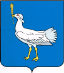 РОССИЙСКАЯ ФЕДЕРАЦИЯМУНИЦИПАЛЬНЫЙ  РАЙОНБОЛЬШЕГЛУШИЦКИЙСАМАРСКОЙ  ОБЛАСТИАДМИНИСТРАЦИЯСЕЛЬСКОГО  ПОСЕЛЕНИЯБОЛЬШАЯ ДЕРГУНОВКА______________________________ПОСТАНОВЛЕНИЕот 10 января  2022 г. № 1Об  утверждении  плана мероприятий  по  обеспечению охраны  безопасности людей,  их  жизни  и  здоровья   на  водных  объектах, на  территории сельского  поселения Большая Дергуновка муниципального  района Большеглушицкий Самарской  области  на 2022 год.	В соответствии с Федеральным законом от 06.10.2003 № 131-ФЗ «Об общих принципах организации местного самоуправления в Российской Федерации», Федеральным Законом РФ №68-ФЗ от 21.12.1994 г. «О защите населения и территорий от чрезвычайных ситуаций природного и техногенного характера», руководствуясь Уставом сельского поселения Большая Дергуновка  муниципального района Большеглушицкий Самарской области и в целях предупреждения несчастных случаев на водоемах на территории сельского поселения Большая Дергуновка  муниципального района Большеглушицкий Самарской области в период купального сезона 2022 года, Администрация сельского поселения Большая Дергуновка муниципального района Большеглушицкий Самарской областиПОСТАНОВЛЯЕТ:1. Утвердить  состав  рабочей  группы по  обеспечению  безопасности  людей,  охраны  их  жизни  и  здоровья   на  водных  объектах,  на  территории сельского  поселения Большая Дергуновка муниципального района Большеглушицкий  Самарской  области   на  2022 год (приложение №1).2.    Утвердить  план   мероприятий   по  обеспечению  безопасности  людей,  охраны  их  жизни  и  здоровья   на  водных  объектах,  на  территории сельского  поселения Большая Дергуновка муниципального района Большеглушицкий  Самарской  области   на  2022 год (приложение №2).3. Контроль  за  исполнением настоящего  постановления  оставляю  за  собой. 4.  Опубликовать настоящее постановление в  газете «Большедергуновские  Вести». 5. Настоящее постановление вступает в  силу со дня его официального опубликования и распространяется на правоотношения, возникшие с 01  января 2022 года.Глава сельского  поселения Большая Дергуновка муниципального района БольшеглушицкийСамарской области                                                                                         В.И. ДыхноПриложение № 1к постановлению администрации сельского поселения Большая Дергуновка муниципального района Большеглушицкий Самарской области от 10 января 2022 года № 1СОСТАВрабочей  группы Администрации  сельского  поселения  Большая Дергуновка муниципального  района  Большеглушицкий  Самарской  области   по  обеспечению  безопасности  людей,  охраны   их  жизни  и  здоровья  на  водных  объектах, на территории сельского поселения Большая Дергуновка муниципального района Большеглушицкий Самарской области на 2022 годПриложение № 2к постановлению Администрации сельского поселения Большая Дергуновка муниципального района Большеглушицкий Самарской области от  10 января  2022 года № 1ПЛАНмероприятий   по  обеспечению  безопасности  людей,  охраны  их  жизни  и  здоровья на водных  объектах,  на  территории сельского  поселения Большая Дергуновка муниципального  района  Большеглушицкий Самарской  области на  2022 год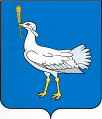 РОССИЙСКАЯ ФЕДЕРАЦИЯМУНИЦИПАЛЬНЫЙ  РАЙОНБОЛЬШЕГЛУШИЦКИЙСАМАРСКОЙ  ОБЛАСТИАДМИНИСТРАЦИЯСЕЛЬСКОГО  ПОСЕЛЕНИЯБОЛЬШАЯ ДЕРГУНОВКА________________________ПОСТАНОВЛЕНИЕот 10 января 2022  года  №1/1О внесении изменений в Положение о денежном содержаниирабочих и служащих, занимающих должности (профессии), не отнесенные к муниципальным должностям муниципальной службы, и осуществляющих техническое обеспечение деятельности администрации сельского поселения Большая Дергуновка муниципальногорайона Большеглушицкий Самарской области  и её структурных подразделений, утвержденное Постановлением главы сельского поселения Большая Дергуновка муниципального района Большеглушицкий Самарской области № 21 от 01 июня 2011 года.В соответствии с нормами Трудового кодекса РФ, ст. 53 Закона РФ от 06.10.2003 N 131-ФЗ «Об общих принципах организации местного самоуправления в Российской Федерации», Устава сельского поселения Большая Дергуновка муниципального района Большеглушицкий Самарской области, и в целях обеспечения социальных гарантий, создания единой правовой базы формирования денежного содержания и материального стимулирования, его единообразного применения для рабочих и служащих, замещающих должности (профессии), не отнесенные к муниципальным должностям муниципальной службы, и осуществляющих техническое обеспечение деятельности администрации сельского поселения Большая Дергуновка муниципального района Большеглушицкий Самарской области и её структурных подразделений.    ПОСТАНОВЛЯЮ:1. Внести в Положение о денежном содержании  рабочих и служащих, занимающих должности (профессии), не отнесенные к муниципальным должностям муниципальной службы, и осуществляющих техническое обеспечение деятельности администрации сельского поселения Большая Дергуновка муниципального района Большеглушицкий Самарской области  и её структурных подразделений, утвержденное Постановлением главы сельского поселения Большая Дергуновка муниципального района Большеглушицкий Самарской области № 21 от 01 июня 2011 года., следующие изменения:подпункт 6 в Приложения №2 к Положению изложить в следующей редакции:2. Опубликовать настоящее Постановление в газете «Большедергуновские Вести».3.Настоящее Постановление вступает в силу со дня его официального опубликования и распространяется на правоотношения, возникшие с 01 января 2022года.Глава сельского поселения Большая Дергуновка  муниципального района БольшеглушицкийСамарской области                      				                     В.И. Дыхно                         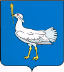 РОССИЙСКАЯ ФЕДЕРАЦИЯМУНИЦИПАЛЬНЫЙ  РАЙОНБОЛЬШЕГЛУШИЦКИЙСАМАРСКОЙ  ОБЛАСТИАДМИНИСТРАЦИЯСЕЛЬСКОГО  ПОСЕЛЕНИЯБОЛЬШАЯ ДЕРГУНОВКА______________________________ПОСТАНОВЛЕНИЕот  10 января  2022 г. № 2О повышении размера должностных окладов работников муниципальных учреждений сельского поселения Большая Дергуновка муниципального района Большеглушицкий Самарской областиРуководствуясь Трудовым кодексом Российской Федерации, Основными направлениями бюджетной, налоговой и таможенно-тарифной политики на 2022 год и на плановый период 2023 и 2024 годов, утвержденными Минфином России, Уставом сельского поселения Большая Дергуновка муниципального района Большеглушицкий Самарской области, администрация сельского поселения Большая Дергуновка муниципального района Большеглушицкий Самарской областиПОСТАНОВЛЯЕТ:1. Повысить с 1 января 2022 года в 1,086 раза размеры действующих по состоянию на 31 декабря 2021 года должностных окладов работников администрации сельского поселения Большая Дергуновка муниципального района Большеглушицкий Самарской области, на которых не распространяется Указ Президента Российской Федерации от 07.05.2012 № 597 «О мероприятиях по реализации государственной социальной политики».3. Настоящее постановление вступает в силу со дня его подписания.4.  Контроль за исполнением Постановления оставляю за собой.Глава сельского поселения Большая Дергуновка  муниципального района БольшеглушицкийСамарской области                                                                               В.И. Дыхно         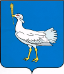 РОССИЙСКАЯ ФЕДЕРАЦИЯМУНИЦИПАЛЬНЫЙ  РАЙОНБОЛЬШЕГЛУШИЦКИЙСАМАРСКОЙ  ОБЛАСТИАДМИНИСТРАЦИЯСЕЛЬСКОГО  ПОСЕЛЕНИЯБОЛЬШАЯ ДЕРГУНОВКА______________________________ПОСТАНОВЛЕНИЕот  13 января 2022 г. №  3О  присвоении индивидуального реестрового номера  муниципальному имуществу сельского поселения Большая Дергуновка муниципального района Большеглушицкий Самарской  области.С целью учета муниципального имущества сельского поселения Большая Дергуновка  муниципального района Большеглушицкий Самарской области, руководствуясь Положением об учете и ведении реестра муниципального имущества сельского поселения Большая Дергуновка муниципального района  Большеглушицкий Самарской области, утвержденным Постановлением администрации сельского поселения Большая Дергуновка муниципального района Большеглушицкий Самарской области от 22 декабря 2008года. № 17,ПОСТАНОВЛЯЮ:1. Присвоить индивидуальные реестровые номера муниципальному имуществу сельского поселения  Большая Дергуновка муниципального района   Большеглушицкий Самарской области согласно приложению.2. Настоящее постановление вступает в силу с момента его принятия и распространяется на правоотношения, возникшие с  01 января 2021 года.Глава сельского поселения Большая Дергуновка муниципального района Большеглушицкий Самарской области                                                                        В.И. ДыхноПриложение  к Постановлениюадминистрации сельского поселения Большая Дергуновка муниципального                                 района Большеглушицкий Самарской области от  13 января 2022 г. № 3ПРЕСС-РЕЛИЗ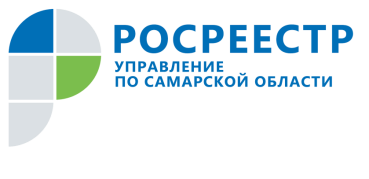 17 января 2022Росреестр СО: границы установлены, споры с соседями исключеныВ 2021 году в Самарской области проведены комплексные кадастровые работы в границах 7 кадастровых кварталов в Октябрьске и Сергиевском районе. Теперь владельцы недвижимости, расположенной в этих кварталах, могут быть спокойны за свою собственность.В Самарской области далеко не все владельцы недвижимости внесли данные о границах своих участков в Единый государственный реестр недвижимости (ЕГРН). Вместе с тем к данным реестра обращаются как органы местного самоуправления, когда решают вопросы развития территории, так и кадастровые инженеры, когда устанавливают границы смежного земельного участка. Отсутствие зафиксированных в ЕГРН границ часто является причиной судебных споров с соседями. А вот когда границы земельного участка в ЕГРН внесены (и в этом случае можно говорить о высоком качестве данных ЕГРН), права собственника будут защищены: никто посторонний не сможет занять его территорию. При этом наведение порядка в границах позволяет органам местного самоуправления и региону повысить инвестиционную привлекательность. В связи с этим на федеральном уровне было принято решение о том, что установить границы могут не только сами владельцы недвижимости, но и органы местного самоуправления в рамках комплексных кадастровых работ. В Самарской области на сегодня проведены комплексные кадастровые работы в границах 7 кадастровых кварталов - 4 в Октябрьске и 3 в Сергиевском районе. Всего проанализировано 1721 объектов недвижимости, расположенных в этих кварталах, из которых больше всего объектов (1074) в Октябрьске. - Комплексные кадастровые работы четырех кадастровых кварталов в Октябрьске завершены в декабре 2021 года. Конечно, это далеко не все земли, которые есть в городе, мы в начале пути. Но мы взяли самые сложные территории, требующие сопоставления смежных землепользователей, серьезных проверок и изучения объектов. Все граждане, которые хотели узаконить «прирезки» к своим земельным участкам, смогли сделать это на законных основаниях, - рассказала начальник МО по г. Октябрьск, Шигонскому району Оксана Ахмадулина. Она также отметила, что комплексные кадастровые работы сократят количество земельных споров, устранят существующие ошибки в кадастровых планах и снизят вероятность появления новых ошибок. Важным является и то, что каждое здание обретет свое место на земельном участке не только фактически, но и юридически. _________________________________________________________________________________________Контакты для СМИ: Никитина Ольга Александровна, помощник руководителя Управления Росреестра по Самарской области
Телефон: (846) 33-22-555, Мобильный: 8 (927) 690-73-51 (Вайбер, Ватсап, Телеграм)Эл. почта: pr.samara@mail.ruОбращение через соц.сети: Фейсбук https://www.facebook.com/nikitina.do/, Инстаграм https://www.instagram.com/olganikitina_v/ Сайт: https://rosreestr.gov.ru/site/ПРЕСС-РЕЛИЗ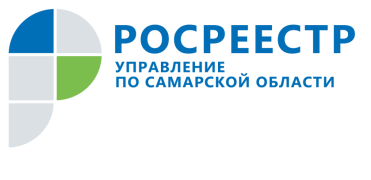 18 января 2022Дольщики могут подать документы на регистрацию права в электронном видеВ 2022 году подача документов на регистрацию прав дольщиков упростилась. Предполагается, что теперь дольщики будут чаще подавать документы через застройщиков в электронном виде. Росреестр стремится к тому, чтобы дольщикам было еще удобней регистрировать право собственности, и чтобы этот процесс проходил максимально быстро. Этому будет способствовать новый федеральный закон, который Президент страны подписал 30 декабря 2021 года. - Мы рассчитываем, что в этом году застройщики полностью перейдут на электронную подачу документов дольщиков, ведь новый закон значительно упростил этот процесс. Если раньше для подачи документов в электронном виде дольщику необходимо было приобрести квалифицированную электронно-цифровую подпись, то теперь этого не требуется. Акт приема-передачи объекта подписывается в бумажном виде, застройщик сканирует документ, подписывает своей электронной подписью и направляет в Росреестр. Срок регистрации при подаче документов в электронном виде составляет всего три рабочих дня, - говорит заместитель руководителя Управления Росреестра по Самарской области Татьяна Титова. 	Она заверила, что в этом случае электронный образ документа имеет ту же юридическую силу, что и бумажный документ и по закону за перевод документа в электронную форму плата с участника долевого строительства не взимается. Напомним, что в июле 2020 года застройщики получили право обращаться за регистрацией прав дольщиков. Для этого гражданам достаточно обратиться к застройщику и оплатить госпошлину и не требуется ни получать нотариальную доверенность, ни собирать какие-либо документы, ни обращаться в другие инстанции. После регистрации права собственности застройщик самостоятельно передает дольщику выписку из Единого государственного реестра недвижимости, подтверждающую переход права. В 2021 году этой возможностью воспользовались 209 дольщиков. Справочно:На сегодня в электронном виде можно подать документы на регистрацию права: - при заключении сделок между физическими или юридическими лицами через сайт Росреестра; - при ипотечном кредитовании через банк;- когда есть необходимость удостоверить документы нотариально (вступление в наследство, любые нотариальные сделки);- при покупке «долевки» через застройщика. В 2021 году Управление Росреестра по Самарской области совместно с министерством строительства Самарской области провело для строительных компаний обучающие мероприятия и совещания, а также назначило сотрудников, оказывающих консультационную поддержку застройщикам по вопросам подачи документов на регистрацию прав в электронном виде. Цифра:14320 прав дольщиков зарегистрировало Управление Росреестра по Самарской области в 2021 году, что сопоставимо с показателями 2020 года. При этом спрос на жилые помещения в 2021 году почти на 14% процентов больше, чем в 2020 году. _________________________________________________________________________________________Контакты для СМИ: Никитина Ольга Александровна, помощник руководителя Управления Росреестра по Самарской области
Телефон: (846) 33-22-555, Мобильный: 8 (927) 690-73-51 (Вайбер, Ватсап, Телеграм)Эл. почта: pr.samara@mail.ru Обращение через соц.сети: Фейсбук https://www.facebook.com/nikitina.do/, Инстаграм https://www.instagram.com/olganikitina_v/ Сайт: https://rosreestr.gov.ru/site/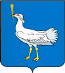 РОССИЙСКАЯ ФЕДЕРАЦИЯМУНИЦИПАЛЬНЫЙ  РАЙОНБОЛЬШЕГЛУШИЦКИЙСАМАРСКОЙ  ОБЛАСТИАДМИНИСТРАЦИЯСЕЛЬСКОГО  ПОСЕЛЕНИЯБОЛЬШАЯ ДЕРГУНОВКА______________________________ПОСТАНОВЛЕНИЕот  25 января  2022 г. № 4Об утверждении перечня объектов водоснабжения, в отношении которых планируется заключение концессионных соглашенийРуководствуясь п. 3 ст. 4, п. 20 ст. 39 Федерального закона от 21.07.2005 г. №115-ФЗ «О концессионных соглашениях», Уставом сельского поселения Большая Дергуновка муниципального района Большеглушицкий Самарской области, администрация сельского поселения Большая Дергуновка муниципального района Большеглушицкий Самарской областиПОСТАНОВЛЯЕТ:Утвердить перечень объектов водоснабжения, являющихся собственностью сельского поселения Большая Дергуновка муниципального района Большеглушицкий Самарской области, в отношении которых планируется заключение концессионных соглашений, согласно приложению 1.Утвердить порядок получения копии отчета о техническом обследовании объектов теплоснабжения, в отношении которых планируется заключение концессионных соглашений, согласно приложению 2.Разместить настоящее постановление на официальном сайте администрации сельского поселения Большая Дергуновка муниципального района Большеглушицкий Самарской области в сети «Интернет» (http://adm-dergunovka.ru/) и официальном сайте Российской Федерации в информационно-телекоммуникационной сети "Интернет" для размещения информации о проведении торгов (www.torgi.gov.ru).Настоящее постановление вступает в силу после его официального опубликования.Глава сельского поселения  Большая Дергуновка муниципального района БольшеглушицкийСамарской области                                                                                 В.И. Дыхно Приложение 1к постановлению администрации сельского поселения  Большая Дергуновка муниципального района Большеглушицкий Самарской области «Об утверждении перечня объектов водоснабжения, в отношении которых планируется заключение концессионных соглашений» от 25 января 2022 г. № 4Переченьобъектов водоснабжения, являющихся собственностью сельского поселения  Большая Дергуновка муниципального района Большеглушицкий Самарской области, в отношении которых планируется заключение концессионных соглашенийПриложение 2к постановлению администрации сельского поселения  Большая Дергуновка муниципального района Большеглушицкий Самарской области «Об утверждении перечня объектов водоснабжения, в отношении которых планируется заключение концессионных соглашений» от 25 января 2022 г. № 4Порядок получения копии отчета о техническом обследовании объектов водоснабжения, в отношении которых планируется заключение концессионных соглашенийКопия отчета о техническом обследовании объектов водоснабжения, в отношении которых планируется заключение концессионных соглашений, предоставляется администрацией сельского поселения  Большая Дергуновка муниципального района Большеглушицкий Самарской области по письменному запросу заинтересованного лица в пятидневный срок со дня получения запроса.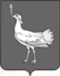 СОБРАНИЕ ПРЕДСТАВИТЕЛЕЙСЕЛЬСКОГО ПОСЕЛЕНИЯБОЛЬШАЯ ДЕРГУНОВКАМУНИЦИПАЛЬНОГО РАЙОНАБОЛЬШЕГЛУШИЦКИЙСАМАРСКОЙ ОБЛАСТИЧЕТВЕРТОГО СОЗЫВАРЕШЕНИЕ  №  71от 25 января 2022 годаО внесении изменений в Решение Собрания представителей сельского поселения Большая Дергуновка муниципального района Большеглушицкий Самарской области № 62 от 10 декабря 2021 года «Об утверждении бюджета сельского поселения Большая Дергуновка муниципального района Большеглушицкий Самарской области на 2022 год и на плановый период 2023 и 2024 годов»Руководствуясь Бюджетным кодексом Российской Федерации, Уставом сельского поселения Большая Дергуновка муниципального района Большеглушицкий Самарской области, Собрание представителей сельского поселения Большая Дергуновка муниципального района Большеглушицкий Самарской области                                                       РЕШИЛО:Внести в Решение Собрания представителей сельского поселения Большая Дергуновка муниципального района Большеглушицкий Самарской области № 62 от 10 декабря 2021 г. «Об утверждении бюджета сельского поселения Большая Дергуновка муниципального района Большеглушицкий Самарской области на 2022 год и на плановый период 2023 и 2024 годов» следующие изменения:в абзаце втором пункта 1 сумму «4256,7» заменить суммой   «4256,9»;в абзаце третьем пункта 1 сумму «4256,7» заменить суммой   «4256,9»;в абзаце втором пункта 5 сумму «1571,9» заменить суммой «1572,1»;в абзаце шестом пункта 5 сумму «94,8» заменить суммой «95,2»;5)   в абзаце восьмом пункта 5 сумму «1477,1» заменить суммой «1476,9»;2. Направить настоящее Решение главе сельского поселения Большая Дергуновка муниципального района Большеглушицкий Самарской области для подписания и официального опубликования.3. Настоящее Решение вступает в силу после его официального опубликования и распространяется на правоотношения, возникшие  с 25.01.2022 года.	4. Опубликовать настоящее Решение в газете «Большедергуновские Вести» не позднее десяти дней после его подписания.Глава сельского поселения Большая Дергуновка муниципального района БольшеглушицкийСамарской области                      			                                В.И. ДыхноПредседатель Собрания представителей сельского поселения Большая Дергуновкамуниципального района Большеглушицкий Самарской области                                                А.В. Чечин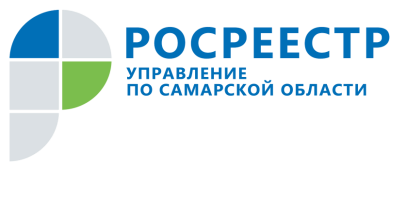 ПРЕСС-РЕЛИЗ28 января 2022Самарский Росреестр рассказал о новых правилах земнадзораГосударственный земельный надзор в Самарской области работает по новым правилам, установленным федеральным законом «О государственном контроле (надзоре) и муниципальном контроле в Российской Федерации». Как рассказали в Управлении Росреестра по Самарской области, новый закон, вступивший в силу с 1 июля 2021 года, смещает акцент с проведения контрольно-надзорных мероприятий на профилактику нарушений и обеспечивает гражданам и юридическим лицам больше гарантий при взаимодействии с Росреестром. - Законом предусмотрены новые виды профилактических и контрольно-надзорных мероприятий: профилактический визит, инспекционный визит, рейдовый осмотр, наблюдение, выездное обследование. Четко регламентированы порядок и сроки их проведения. Таким образом, сейчас деятельность госземнадзора в основном направлена на то, чтобы предупредить граждан, подсказать – как не нарушить земельное законодательство. Новый закон нам это позволяет, поскольку он расширил количество ситуаций, когда при получении сведений о предполагаемом нарушении земельного законодательства сначала мы направляем предостережение. И это касается как физических, так и юридических лиц, - рассказала начальник отдела государственного земельного надзора Управления Росреестра по Самарской области Юлия Голицына. Она также сообщила, что размеры административных штрафов за нарушения земельного законодательства в 2022 году не изменились: минимальный размер штрафа для граждан за самовольное занятие земельного участка составляет 5 тыс. рублей, за нецелевое использование земельного участка – 10 тыс. рублей, для юридических лиц минимальный штраф за эти нарушения составляет 100 тыс. рублей.Стоит отметить, что в 2021 году нарушители земельного законодательства были оштрафованы более чем на 29 миллионов рублей, 12 миллионов из них подлежит зачислению в муниципальные бюджеты. Основную долю по-прежнему составляют нарушения, связанные с самовольным занятием земельных участков, а также нарушения, допущенные по причине использования земельных участков не по целевому назначению. Справочно:В 2021 году Управлением Росреестра по Самарской области проведено 2258 контрольных (надзорных) мероприятий. Из органов муниципального земельного контроля поступило 1946 материалов о нарушении земельного законодательства. _________________________________________________________________________________________Контакты для СМИ: Никитина Ольга Александровна, помощник руководителя Управления Росреестра по Самарской области
Телефон: (846) 33-22-555, Мобильный: 8 (927) 690-73-51 (Вайбер, Ватсап, Телеграм)Эл. почта: pr.samara@mail.ru Обращение через соц.сети: Фейсбук https://www.facebook.com/nikitina.do/, Инстаграм https://www.instagram.com/olganikitina_v/Сайт: https://rosreestr.gov.ru/site/Администрация сельского поселения Большая Дергуновка муниципального районаБольшеглушицкий Самарской области Редактор: Жуваго В.С. Адрес газеты: 446190, с. Большая Дергуновка, ул. Советская, д.99, тел.64-5-75; эл. адрес: dergynovka@mail.ru Отпечатано в администрации сельского поселения Большая Дергуновка муниципального района Большеглушицкий Самарской области Соучредители – Администрация сельского поселения Большая Дергуновка муниципального района Большеглушицкий Самарской области, Собрание представителей сельского поселения Большая Дергуновка муниципального района Большеглушицкий Самарской области. Номер подписан в печать в 15.00 ч. 31.01.2022г. тираж 85 экземпляров  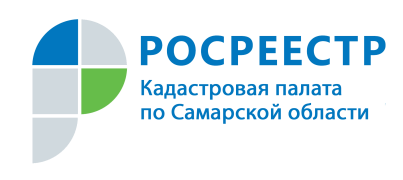 г. Самара, ул. Ленинская, 25а, корп.  № 1e-mail: pr_fkp@mail.ru, twitter: @pr_fkp, ВК: vk.com/fkp_samara, www.kadastr.ruДыхно В.И.глава сельского поселения Большая Дергуновка муниципального района Большеглушицкий Самарской областиЖуваго В.С.Ромашкова Т.В.ведущий специалист Администрации сельского поселения Большая Дергуновка муниципального района Большеглушицкий Самарской областиспециалист Администрации сельского поселения Большая Дергуновка муниципального района Большеглушицкий Самарской областиКоролёв А.В.участковый  уполномоченный  полиции (по  согласованию)№п/пНаименование  мероприятийОтветственный  исполнительСроки  исполнения12341.Определение  и доведение  до  населения  мест  на  водоемах  и их  участках  в  границах  сельского  поселения  Большая Дергуновка,  предназначенных  для  массового  отдыха  населения,  купания и  занятия  спортом  на  водных  объектах и их участках  в  летний  период. Рабочая группаВ летний период2.Осуществление  контроля  за  запрещенными   и  необорудованными  для  купания  местами  на водных  объектах и  их  участках.Рабочая группаПостоянно в течение года3.Установление   предупреждающих  и  информационных  знаков в   местах  массового  отдыха  населения  на  водных  объектах и   их  участках  и  постоянное  её  обновление.Рабочая  группаПостоянно в течение года4.Осуществление  контроля  по  недопущению  распития  спиртных  напитков  в   местах массового  отдыха населения  на  водных  объектах  и  их  участках.Рабочая группаВ  летний  период5.Распространение  среди  населения  памятки  по  обеспечению  безопасности  в  местах  отдыха  на водных  объектах.Рабочая группаПостоянно в течение года6специалист10000-12000№Наименование объектаадрес объектахарактеристика объектацелевое назначение объектаограничения в использованииобременения правами третьих лициндивидуальный реестровый номер123456781Земельный участокСамарская обл., р-он Большеглушицкий, с. Березовка, ул. Набережная, дом 51Кадастровый номер: 63:14:0404004:85; 63/015/2017-3 от 25.10.2017, площадь: 5243 кв.м, вид разрешенного использования: для ведения ЛПХ Не препятствовать доступу для ремонта и обслуживания ЛЭП - 35 кВ охранная зона 2556 кв.м регистрация: 25.10.2017  срок: не определён0631481220000282Земельный участокРоссийская Федерация, Самарская область, Большеглушицкий район, с. Большая Дергуновка, ул. Батумская, д. 5бКадастровый номер: 63:14:0403002:80; 63-63/014-63/014/301/2016-2244/2 от 02.08.2016, площадь: 3418 кв.м, вид разрешенного использования: для производственных целейне зарегистрировано0631481220000293Земельный участокСамарская область, Большеглушицкий район, село Березовка, улица Озерная, дом 16аКадастровый номер: 63:14:0404004:404; №63-63/014-63/014/300/2015-2928/1 от 18.12.2015, площадь: 3189 кв.м, вид разрешенного использования: для ведения ЛПХ не зарегистрировано0631481220000304Универсальная спортивная площадкаРоссийская Федерация, Самарская область, муниципальный район Большеглушицкий, сельское поселение Большая Дергуновка, село Большая Дергуновка, ул. Специалистов, д. 10 ВУниверсальная спортивная площадка 800 кв.м., с покрытием из искусственной травы, высота ворса 20 мм.; 
Заграждение по периметру сетчатыми панелями (Р=120 м, Н=4 м, 2 калитки);
Ворота хоккейные, сетка натянутая на металлический каркас (комплект поставки 2 шт.) – 1 комплект;
Ворота для мини-футбола (комплект поставки 2 шт.) – 1 комплект;
Стойка волейбольная (комплект стойки телескопические – 2 шт. с механизмом натяжения в стаканах с крышками, сетка волейбольная с тросом 9,5х1х2,9 м.) – 1 комплект;
Стойка баскетбольная из стального профиля, с щитом из влагостойкой фанеры, с кольцом, размер 1800х1000х3754 мм – 2 комплекта;
Наружное освещение – 8 светильников.не зарегистрировано063148122000031№ п/пНаименование объектаАдрес места нахождения объектаИндивидуализирующие характеристики объектаСкважина артезианская №1Самарская область, Большеглушицкий район, с. Большая Дергуновка, ул. Комсомольская, д. 17 аГлубина: 82 м.Год ввода в эксплуатацию 1978.Инвентарный номер 085.1.0008,балансовая стоимость 1 291 943,30 руб., Скважина артезианская №2Самарская область, Большеглушицкий район, с. Большая Дергуновка, ул. Комсомольская, д. 17 бГлубина: 82 м.Год ввода в эксплуатацию 1978.Инвентарный номер 085.1.0006,балансовая стоимость 1 291 943,30 руб., Водовод водозабораСамарская область, Большеглушицкий район, с. Большая Дергуновка, ул. КомсомольскаяПротяженность: 20 м.Год ввода в эксплуатацию 1980.Инвентарный номер 085.1.0001,балансовая стоимость 231 999,14 руб., 6) приложение 1 изложить в новой редакции:6) приложение 1 изложить в новой редакции:6) приложение 1 изложить в новой редакции:6) приложение 1 изложить в новой редакции:"Приложение  1Приложение  1Приложение  1к Решению Собрания представителей сельского поселения Большая Дергуновка муниципального района Большеглушицкий Самарской области "Об утверждении бюджета сельского поселения Большая Дергуновка  муниципального района Большеглушицкий Самарской области на 2022 год и на плановый период 2023 и 2024 годов"к Решению Собрания представителей сельского поселения Большая Дергуновка муниципального района Большеглушицкий Самарской области "Об утверждении бюджета сельского поселения Большая Дергуновка  муниципального района Большеглушицкий Самарской области на 2022 год и на плановый период 2023 и 2024 годов"к Решению Собрания представителей сельского поселения Большая Дергуновка муниципального района Большеглушицкий Самарской области "Об утверждении бюджета сельского поселения Большая Дергуновка  муниципального района Большеглушицкий Самарской области на 2022 год и на плановый период 2023 и 2024 годов"к Решению Собрания представителей сельского поселения Большая Дергуновка муниципального района Большеглушицкий Самарской области "Об утверждении бюджета сельского поселения Большая Дергуновка  муниципального района Большеглушицкий Самарской области на 2022 год и на плановый период 2023 и 2024 годов"к Решению Собрания представителей сельского поселения Большая Дергуновка муниципального района Большеглушицкий Самарской области "Об утверждении бюджета сельского поселения Большая Дергуновка  муниципального района Большеглушицкий Самарской области на 2022 год и на плановый период 2023 и 2024 годов"к Решению Собрания представителей сельского поселения Большая Дергуновка муниципального района Большеглушицкий Самарской области "Об утверждении бюджета сельского поселения Большая Дергуновка  муниципального района Большеглушицкий Самарской области на 2022 год и на плановый период 2023 и 2024 годов"к Решению Собрания представителей сельского поселения Большая Дергуновка муниципального района Большеглушицкий Самарской области "Об утверждении бюджета сельского поселения Большая Дергуновка  муниципального района Большеглушицкий Самарской области на 2022 год и на плановый период 2023 и 2024 годов"к Решению Собрания представителей сельского поселения Большая Дергуновка муниципального района Большеглушицкий Самарской области "Об утверждении бюджета сельского поселения Большая Дергуновка  муниципального района Большеглушицкий Самарской области на 2022 год и на плановый период 2023 и 2024 годов"к Решению Собрания представителей сельского поселения Большая Дергуновка муниципального района Большеглушицкий Самарской области "Об утверждении бюджета сельского поселения Большая Дергуновка  муниципального района Большеглушицкий Самарской области на 2022 год и на плановый период 2023 и 2024 годов"к Решению Собрания представителей сельского поселения Большая Дергуновка муниципального района Большеглушицкий Самарской области "Об утверждении бюджета сельского поселения Большая Дергуновка  муниципального района Большеглушицкий Самарской области на 2022 год и на плановый период 2023 и 2024 годов"к Решению Собрания представителей сельского поселения Большая Дергуновка муниципального района Большеглушицкий Самарской области "Об утверждении бюджета сельского поселения Большая Дергуновка  муниципального района Большеглушицкий Самарской области на 2022 год и на плановый период 2023 и 2024 годов"к Решению Собрания представителей сельского поселения Большая Дергуновка муниципального района Большеглушицкий Самарской области "Об утверждении бюджета сельского поселения Большая Дергуновка  муниципального района Большеглушицкий Самарской области на 2022 год и на плановый период 2023 и 2024 годов"к Решению Собрания представителей сельского поселения Большая Дергуновка муниципального района Большеглушицкий Самарской области "Об утверждении бюджета сельского поселения Большая Дергуновка  муниципального района Большеглушицкий Самарской области на 2022 год и на плановый период 2023 и 2024 годов"к Решению Собрания представителей сельского поселения Большая Дергуновка муниципального района Большеглушицкий Самарской области "Об утверждении бюджета сельского поселения Большая Дергуновка  муниципального района Большеглушицкий Самарской области на 2022 год и на плановый период 2023 и 2024 годов"к Решению Собрания представителей сельского поселения Большая Дергуновка муниципального района Большеглушицкий Самарской области "Об утверждении бюджета сельского поселения Большая Дергуновка  муниципального района Большеглушицкий Самарской области на 2022 год и на плановый период 2023 и 2024 годов"к Решению Собрания представителей сельского поселения Большая Дергуновка муниципального района Большеглушицкий Самарской области "Об утверждении бюджета сельского поселения Большая Дергуновка  муниципального района Большеглушицкий Самарской области на 2022 год и на плановый период 2023 и 2024 годов"к Решению Собрания представителей сельского поселения Большая Дергуновка муниципального района Большеглушицкий Самарской области "Об утверждении бюджета сельского поселения Большая Дергуновка  муниципального района Большеглушицкий Самарской области на 2022 год и на плановый период 2023 и 2024 годов"к Решению Собрания представителей сельского поселения Большая Дергуновка муниципального района Большеглушицкий Самарской области "Об утверждении бюджета сельского поселения Большая Дергуновка  муниципального района Большеглушицкий Самарской области на 2022 год и на плановый период 2023 и 2024 годов"к Решению Собрания представителей сельского поселения Большая Дергуновка муниципального района Большеглушицкий Самарской области "Об утверждении бюджета сельского поселения Большая Дергуновка  муниципального района Большеглушицкий Самарской области на 2022 год и на плановый период 2023 и 2024 годов"к Решению Собрания представителей сельского поселения Большая Дергуновка муниципального района Большеглушицкий Самарской области "Об утверждении бюджета сельского поселения Большая Дергуновка  муниципального района Большеглушицкий Самарской области на 2022 год и на плановый период 2023 и 2024 годов"Ведомственная структура расходов местного бюджета сельского поселения Большая Дергуновка    муниципального района Большеглушицкий Самарской области на 2022 годВедомственная структура расходов местного бюджета сельского поселения Большая Дергуновка    муниципального района Большеглушицкий Самарской области на 2022 годВедомственная структура расходов местного бюджета сельского поселения Большая Дергуновка    муниципального района Большеглушицкий Самарской области на 2022 годВедомственная структура расходов местного бюджета сельского поселения Большая Дергуновка    муниципального района Большеглушицкий Самарской области на 2022 годВедомственная структура расходов местного бюджета сельского поселения Большая Дергуновка    муниципального района Большеглушицкий Самарской области на 2022 годВедомственная структура расходов местного бюджета сельского поселения Большая Дергуновка    муниципального района Большеглушицкий Самарской области на 2022 годВедомственная структура расходов местного бюджета сельского поселения Большая Дергуновка    муниципального района Большеглушицкий Самарской области на 2022 годВедомственная структура расходов местного бюджета сельского поселения Большая Дергуновка    муниципального района Большеглушицкий Самарской области на 2022 годВедомственная структура расходов местного бюджета сельского поселения Большая Дергуновка    муниципального района Большеглушицкий Самарской области на 2022 годВедомственная структура расходов местного бюджета сельского поселения Большая Дергуновка    муниципального района Большеглушицкий Самарской области на 2022 годКод главного распорядителя бюджетных средствНаименование главного распорядителя средств местного бюджета, раздела, подраздела,целевой статьи, погруппы видов расходовНаименование главного распорядителя средств местного бюджета, раздела, подраздела,целевой статьи, погруппы видов расходовНаименование главного распорядителя средств местного бюджета, раздела, подраздела,целевой статьи, погруппы видов расходовНаименование главного распорядителя средств местного бюджета, раздела, подраздела,целевой статьи, погруппы видов расходовРзРзПРПРЦСРВРСумма тыс.рублейСумма тыс.рублейКод главного распорядителя бюджетных средствНаименование главного распорядителя средств местного бюджета, раздела, подраздела,целевой статьи, погруппы видов расходовНаименование главного распорядителя средств местного бюджета, раздела, подраздела,целевой статьи, погруппы видов расходовНаименование главного распорядителя средств местного бюджета, раздела, подраздела,целевой статьи, погруппы видов расходовНаименование главного распорядителя средств местного бюджета, раздела, подраздела,целевой статьи, погруппы видов расходовРзРзПРПРЦСРВРУтвержденов том числе за счет безвозмездных поступлений228Муниципальное учреждение Администрация сельского поселения Большая Дергуновка  муниципального района Большеглушицкий Самарской областиМуниципальное учреждение Администрация сельского поселения Большая Дергуновка  муниципального района Большеглушицкий Самарской областиМуниципальное учреждение Администрация сельского поселения Большая Дергуновка  муниципального района Большеглушицкий Самарской областиМуниципальное учреждение Администрация сельского поселения Большая Дергуновка  муниципального района Большеглушицкий Самарской области4 256,995,2228Общегосударственные вопросыОбщегосударственные вопросыОбщегосударственные вопросыОбщегосударственные вопросы010100002 159,20,0228Функционирование высшего должностного лица субъекта Российской Федерации и муниципального образованияФункционирование высшего должностного лица субъекта Российской Федерации и муниципального образованияФункционирование высшего должностного лица субъекта Российской Федерации и муниципального образованияФункционирование высшего должностного лица субъекта Российской Федерации и муниципального образования01010202841,10,0228Непрограммные направления расходов местного бюджета Непрограммные направления расходов местного бюджета Непрограммные направления расходов местного бюджета Непрограммные направления расходов местного бюджета 0101020290 0 00 00000841,10,0228Непрограммные направления расходов местного бюджета в области общегосударственных вопросов, национальной обороны, национальной безопасности и правоохранительной деятельности, а также в сфере средств массовой информацииНепрограммные направления расходов местного бюджета в области общегосударственных вопросов, национальной обороны, национальной безопасности и правоохранительной деятельности, а также в сфере средств массовой информацииНепрограммные направления расходов местного бюджета в области общегосударственных вопросов, национальной обороны, национальной безопасности и правоохранительной деятельности, а также в сфере средств массовой информацииНепрограммные направления расходов местного бюджета в области общегосударственных вопросов, национальной обороны, национальной безопасности и правоохранительной деятельности, а также в сфере средств массовой информации0101020290 1 00 00000841,10,0228Расходы на выплаты персоналу государственных ( муниципальных) органовРасходы на выплаты персоналу государственных ( муниципальных) органовРасходы на выплаты персоналу государственных ( муниципальных) органовРасходы на выплаты персоналу государственных ( муниципальных) органов0101020290 1 00 00000120841,10,0228Функционирование Правительства Российской Федерации, высших исполнительных органов государственной власти субъектов Российской Федерации, местных администрацийФункционирование Правительства Российской Федерации, высших исполнительных органов государственной власти субъектов Российской Федерации, местных администрацийФункционирование Правительства Российской Федерации, высших исполнительных органов государственной власти субъектов Российской Федерации, местных администрацийФункционирование Правительства Российской Федерации, высших исполнительных органов государственной власти субъектов Российской Федерации, местных администраций01010404620,70,0228Непрограммные направления расходов местного бюджета Непрограммные направления расходов местного бюджета Непрограммные направления расходов местного бюджета Непрограммные направления расходов местного бюджета 0101040490 0 00 00000620,70,0228Непрограммные направления расходов местного бюджета в области общегосударственных вопросов, национальной обороны, национальной безопасности и правоохранительной деятельности, а также в сфере средств массовой информацииНепрограммные направления расходов местного бюджета в области общегосударственных вопросов, национальной обороны, национальной безопасности и правоохранительной деятельности, а также в сфере средств массовой информацииНепрограммные направления расходов местного бюджета в области общегосударственных вопросов, национальной обороны, национальной безопасности и правоохранительной деятельности, а также в сфере средств массовой информацииНепрограммные направления расходов местного бюджета в области общегосударственных вопросов, национальной обороны, национальной безопасности и правоохранительной деятельности, а также в сфере средств массовой информации0101040490 1 00 00000620,70,0228Расходы на выплаты персоналу государственных ( муниципальных) органовРасходы на выплаты персоналу государственных ( муниципальных) органовРасходы на выплаты персоналу государственных ( муниципальных) органовРасходы на выплаты персоналу государственных ( муниципальных) органов0101040490 1 00 00000120619,60,0228Иные межбюджетные трансфертыИные межбюджетные трансфертыИные межбюджетные трансфертыИные межбюджетные трансферты0101040490 1 00 000005401,10,0228Резервные фондыРезервные фондыРезервные фондыРезервные фонды0 10 11 11 11,00,0228Непрограммные направления расходов местного бюджета Непрограммные направления расходов местного бюджета Непрограммные направления расходов местного бюджета Непрограммные направления расходов местного бюджета 0 10 11 11 190 0 00 000001,00,0228Непрограммные направления расходов местного бюджета в области общегосударственных вопросов, национальной обороны, национальной безопасности и правоохранительной деятельности, а также в сфере средств массовой информацииНепрограммные направления расходов местного бюджета в области общегосударственных вопросов, национальной обороны, национальной безопасности и правоохранительной деятельности, а также в сфере средств массовой информацииНепрограммные направления расходов местного бюджета в области общегосударственных вопросов, национальной обороны, национальной безопасности и правоохранительной деятельности, а также в сфере средств массовой информацииНепрограммные направления расходов местного бюджета в области общегосударственных вопросов, национальной обороны, национальной безопасности и правоохранительной деятельности, а также в сфере средств массовой информации0 10 11 11 190 1 00 000001,00,0228Резервные средстваРезервные средстваРезервные средстваРезервные средства0 10 11 11 190 1 00 000008701,00,0228Другие общегосударственные вопросыДругие общегосударственные вопросыДругие общегосударственные вопросыДругие общегосударственные вопросы0 10 11 31 3696,40,0228Муниципальная программа "Повышение эффективности использования муниципального имущества сельского поселения Большая Дергуновка муниципального района Большеглушицкий Самарской области" на 2017-2024 годыМуниципальная программа "Повышение эффективности использования муниципального имущества сельского поселения Большая Дергуновка муниципального района Большеглушицкий Самарской области" на 2017-2024 годыМуниципальная программа "Повышение эффективности использования муниципального имущества сельского поселения Большая Дергуновка муниципального района Большеглушицкий Самарской области" на 2017-2024 годыМуниципальная программа "Повышение эффективности использования муниципального имущества сельского поселения Большая Дергуновка муниципального района Большеглушицкий Самарской области" на 2017-2024 годы0 10 11 31 343 0 00 00000290,60,0228Иные закупки товаров, работ и услуг для обеспечения государственных (муниципальных нужд)Иные закупки товаров, работ и услуг для обеспечения государственных (муниципальных нужд)Иные закупки товаров, работ и услуг для обеспечения государственных (муниципальных нужд)Иные закупки товаров, работ и услуг для обеспечения государственных (муниципальных нужд)01011 31 343 0 00 00000240283,80,0228Уплата налогов, сборов и иных платежейУплата налогов, сборов и иных платежейУплата налогов, сборов и иных платежейУплата налогов, сборов и иных платежей0 10 11 31 343 0 00 000008506,80,0228Непрограммные направления расходов местного бюджета Непрограммные направления расходов местного бюджета Непрограммные направления расходов местного бюджета Непрограммные направления расходов местного бюджета 0 10 11 31 390 0 00 00000405,80,0228Непрограммные направления расходов местного бюджета в области общегосударственных вопросов, национальной обороны, национальной безопасности и правоохранительной деятельности, а также в сфере средств массовой информацииНепрограммные направления расходов местного бюджета в области общегосударственных вопросов, национальной обороны, национальной безопасности и правоохранительной деятельности, а также в сфере средств массовой информацииНепрограммные направления расходов местного бюджета в области общегосударственных вопросов, национальной обороны, национальной безопасности и правоохранительной деятельности, а также в сфере средств массовой информацииНепрограммные направления расходов местного бюджета в области общегосударственных вопросов, национальной обороны, национальной безопасности и правоохранительной деятельности, а также в сфере средств массовой информации0 10 11 31 390 1 00 00000405,80,0228Расходы на выплаты персоналу казенных учрежденийРасходы на выплаты персоналу казенных учрежденийРасходы на выплаты персоналу казенных учрежденийРасходы на выплаты персоналу казенных учреждений0 10 11 31 390 1 00 00000110353,80,0228Иные закупки товаров, работ и услуг для обеспечения государственных (муниципальных нужд)Иные закупки товаров, работ и услуг для обеспечения государственных (муниципальных нужд)Иные закупки товаров, работ и услуг для обеспечения государственных (муниципальных нужд)Иные закупки товаров, работ и услуг для обеспечения государственных (муниципальных нужд)0 10 11 31 390 1 00 0000024052,00,0228Национальная оборонаНациональная оборонаНациональная оборонаНациональная оборона0 20 20 00 095,295,2228Мобилизационная и вневойсковая подготовкаМобилизационная и вневойсковая подготовкаМобилизационная и вневойсковая подготовкаМобилизационная и вневойсковая подготовка0 20 20 30 395,295,2228Непрограммные направления расходов местного бюджета Непрограммные направления расходов местного бюджета Непрограммные направления расходов местного бюджета Непрограммные направления расходов местного бюджета 0 20 20 30 390 0 00 0000095,295,2228Непрограммные направления расходов местного бюджета в области общегосударственных вопросов, национальной обороны, национальной безопасности и правоохранительной деятельности, а также в сфере средств массовой информацииНепрограммные направления расходов местного бюджета в области общегосударственных вопросов, национальной обороны, национальной безопасности и правоохранительной деятельности, а также в сфере средств массовой информацииНепрограммные направления расходов местного бюджета в области общегосударственных вопросов, национальной обороны, национальной безопасности и правоохранительной деятельности, а также в сфере средств массовой информацииНепрограммные направления расходов местного бюджета в области общегосударственных вопросов, национальной обороны, национальной безопасности и правоохранительной деятельности, а также в сфере средств массовой информации0 20 20 30 390 1 00 0000095,295,2228Расходы на выплаты персоналу государственных ( муниципальных) органовРасходы на выплаты персоналу государственных ( муниципальных) органовРасходы на выплаты персоналу государственных ( муниципальных) органовРасходы на выплаты персоналу государственных ( муниципальных) органов0 20 20 30 390 1 00 0000012095,295,2228Национальная безопасность и правоохранительная деятельностьНациональная безопасность и правоохранительная деятельностьНациональная безопасность и правоохранительная деятельностьНациональная безопасность и правоохранительная деятельность0 30 30 00 013,00,0228Защита населения и территории от чрезвычайных ситуаций природного и техногенного характера, пожарная безопасностьЗащита населения и территории от чрезвычайных ситуаций природного и техногенного характера, пожарная безопасностьЗащита населения и территории от чрезвычайных ситуаций природного и техногенного характера, пожарная безопасностьЗащита населения и территории от чрезвычайных ситуаций природного и техногенного характера, пожарная безопасность0 30 31 01 013,00,0228Муниципальная программа "Обеспечение пожарной безопасности на территории сельского поселения Большая Дергуновка муниципального района Большеглушицкий Самарской области" на 2017-2024 годыМуниципальная программа "Обеспечение пожарной безопасности на территории сельского поселения Большая Дергуновка муниципального района Большеглушицкий Самарской области" на 2017-2024 годыМуниципальная программа "Обеспечение пожарной безопасности на территории сельского поселения Большая Дергуновка муниципального района Большеглушицкий Самарской области" на 2017-2024 годыМуниципальная программа "Обеспечение пожарной безопасности на территории сельского поселения Большая Дергуновка муниципального района Большеглушицкий Самарской области" на 2017-2024 годы0 30 31 01 045 0 00  0000013,00,0228Иные закупки товаров, работ и услуг для обеспечения государственных (муниципальных нужд)Иные закупки товаров, работ и услуг для обеспечения государственных (муниципальных нужд)Иные закупки товаров, работ и услуг для обеспечения государственных (муниципальных нужд)Иные закупки товаров, работ и услуг для обеспечения государственных (муниципальных нужд)0 30 31 01 045 0 00  0000024013,00,0228Национальная экономикаНациональная экономикаНациональная экономикаНациональная экономика04040 00 0932,20,0228Дорожное хозяйство (дорожные фонды)Дорожное хозяйство (дорожные фонды)Дорожное хозяйство (дорожные фонды)Дорожное хозяйство (дорожные фонды)0 40 40 90 9932,20,0228Муниципальная программа  "Благоустройство сельского поселения Большая Дергуновка муниципального района Большеглушицкий Самарской области" на 2017-2024 годыМуниципальная программа  "Благоустройство сельского поселения Большая Дергуновка муниципального района Большеглушицкий Самарской области" на 2017-2024 годыМуниципальная программа  "Благоустройство сельского поселения Большая Дергуновка муниципального района Большеглушицкий Самарской области" на 2017-2024 годыМуниципальная программа  "Благоустройство сельского поселения Большая Дергуновка муниципального района Большеглушицкий Самарской области" на 2017-2024 годы0 40 40 90 948 0 00 00000932,20,0228Подпрограмма "Ремонт и содержание улично-дорожной сети"Подпрограмма "Ремонт и содержание улично-дорожной сети"Подпрограмма "Ремонт и содержание улично-дорожной сети"Подпрограмма "Ремонт и содержание улично-дорожной сети"0 40 40 90 948 2 00 00000932,20,0228Иные закупки товаров, работ и услуг для обеспечения государственных (муниципальных нужд) в т.ч.Иные закупки товаров, работ и услуг для обеспечения государственных (муниципальных нужд) в т.ч.Иные закупки товаров, работ и услуг для обеспечения государственных (муниципальных нужд) в т.ч.Иные закупки товаров, работ и услуг для обеспечения государственных (муниципальных нужд) в т.ч.0 40 40 90 948 2 00 00000240932,20,0228Жилищно-коммунальное хозяйствоЖилищно-коммунальное хозяйствоЖилищно-коммунальное хозяйствоЖилищно-коммунальное хозяйство0 50 50 00 0233,80,0228Коммунальное хозяйствоКоммунальное хозяйствоКоммунальное хозяйствоКоммунальное хозяйство0 50 50 20 240,00,0228Муниципальная программа  "Комплексное развитие системы жилищно-коммунального хозяйства сельского поселения Большая Дергуновка муниципального района Большеглушицкий Самарской области" на 2017-2024 годы   
 Муниципальная программа  "Комплексное развитие системы жилищно-коммунального хозяйства сельского поселения Большая Дергуновка муниципального района Большеглушицкий Самарской области" на 2017-2024 годы   
 Муниципальная программа  "Комплексное развитие системы жилищно-коммунального хозяйства сельского поселения Большая Дергуновка муниципального района Большеглушицкий Самарской области" на 2017-2024 годы   
 Муниципальная программа  "Комплексное развитие системы жилищно-коммунального хозяйства сельского поселения Большая Дергуновка муниципального района Большеглушицкий Самарской области" на 2017-2024 годы   
 0 50 50 20 247 0 00 0000040,00,0228Иные закупки товаров, работ и услуг для обеспечения государственных (муниципальных нужд)Иные закупки товаров, работ и услуг для обеспечения государственных (муниципальных нужд)Иные закупки товаров, работ и услуг для обеспечения государственных (муниципальных нужд)Иные закупки товаров, работ и услуг для обеспечения государственных (муниципальных нужд)0 50 50 20 247 0 00 0000024040,00,0228БлагоустройствоБлагоустройствоБлагоустройствоБлагоустройство0 50 50 30 3193,80,0228Муниципальная программа  "Благоустройство сельского поселения Большая Дергуновка муниципального района Большеглушицкий Самарской области" на 2017-2024 годыМуниципальная программа  "Благоустройство сельского поселения Большая Дергуновка муниципального района Большеглушицкий Самарской области" на 2017-2024 годыМуниципальная программа  "Благоустройство сельского поселения Большая Дергуновка муниципального района Большеглушицкий Самарской области" на 2017-2024 годыМуниципальная программа  "Благоустройство сельского поселения Большая Дергуновка муниципального района Большеглушицкий Самарской области" на 2017-2024 годы0 50 50 30 348 0 00 00000193,80,0228Подпрограмма "Уличное освещение"Подпрограмма "Уличное освещение"Подпрограмма "Уличное освещение"Подпрограмма "Уличное освещение"0 50 50 30 348 1 00 00000140,00,0228Иные закупки товаров, работ и услуг для обеспечения государственных (муниципальных нужд)Иные закупки товаров, работ и услуг для обеспечения государственных (муниципальных нужд)Иные закупки товаров, работ и услуг для обеспечения государственных (муниципальных нужд)Иные закупки товаров, работ и услуг для обеспечения государственных (муниципальных нужд)0 50 50 30 348 1 00 00000240140,00,0228Подпрограмма "Прочие мероприятия по благоустройству"Подпрограмма "Прочие мероприятия по благоустройству"Подпрограмма "Прочие мероприятия по благоустройству"Подпрограмма "Прочие мероприятия по благоустройству"0 50 50 30 348 4 00 0000053,80,0228Иные закупки товаров, работ и услуг для обеспечения государственных (муниципальных нужд) в т.ч.Иные закупки товаров, работ и услуг для обеспечения государственных (муниципальных нужд) в т.ч.Иные закупки товаров, работ и услуг для обеспечения государственных (муниципальных нужд) в т.ч.Иные закупки товаров, работ и услуг для обеспечения государственных (муниципальных нужд) в т.ч.0 50 50 30 348 4 00 0000024053,70,0228Иные межбюджетные трансферты в т.ч.Иные межбюджетные трансферты в т.ч.Иные межбюджетные трансферты в т.ч.Иные межбюджетные трансферты в т.ч.0 50 50 30 348 4 00 000005400,10,0228Культура, кинематографияКультура, кинематографияКультура, кинематографияКультура, кинематография08080000823,50,0228КультураКультураКультураКультура0 80 80 10 1768,50,0228Муниципальная программа  "Развитие социо-культурной деятельности в сельском поселении Большая Дергуновка муниципального района Большеглушицкий Самарской области" на 2017-2024 годыМуниципальная программа  "Развитие социо-культурной деятельности в сельском поселении Большая Дергуновка муниципального района Большеглушицкий Самарской области" на 2017-2024 годыМуниципальная программа  "Развитие социо-культурной деятельности в сельском поселении Большая Дергуновка муниципального района Большеглушицкий Самарской области" на 2017-2024 годыМуниципальная программа  "Развитие социо-культурной деятельности в сельском поселении Большая Дергуновка муниципального района Большеглушицкий Самарской области" на 2017-2024 годы0 80 80 10 149 0 00 00000768,50,0228Подпрограмма "Иные межбюджетные трансферты"Подпрограмма "Иные межбюджетные трансферты"Подпрограмма "Иные межбюджетные трансферты"Подпрограмма "Иные межбюджетные трансферты"0 80 80 10 149 2 00 00000768,50,0228Иные межбюджетные трансфертыИные межбюджетные трансфертыИные межбюджетные трансфертыИные межбюджетные трансферты0 80 80 10 149 2 00 00000540768,50,0228Другие вопросы в области культуры, кинематографииДругие вопросы в области культуры, кинематографииДругие вопросы в области культуры, кинематографииДругие вопросы в области культуры, кинематографии0 80 80 40 455,00,0228Муниципальная программа  "Развитие социо-культурной деятельности в сельском поселении Большая Дергуновка муниципального района Большеглушицкий Самарской области" на 2017-2024 годыМуниципальная программа  "Развитие социо-культурной деятельности в сельском поселении Большая Дергуновка муниципального района Большеглушицкий Самарской области" на 2017-2024 годыМуниципальная программа  "Развитие социо-культурной деятельности в сельском поселении Большая Дергуновка муниципального района Большеглушицкий Самарской области" на 2017-2024 годыМуниципальная программа  "Развитие социо-культурной деятельности в сельском поселении Большая Дергуновка муниципального района Большеглушицкий Самарской области" на 2017-2024 годы0 80 80 40 449 0 00 0000055,00,0228Подпрограмма "Иные межбюджетные трансферты"Подпрограмма "Иные межбюджетные трансферты"Подпрограмма "Иные межбюджетные трансферты"Подпрограмма "Иные межбюджетные трансферты"0 80 80 40 449 2 00 0000055,00,0228Иные межбюджетные трансфертыИные межбюджетные трансфертыИные межбюджетные трансфертыИные межбюджетные трансферты0 80 80 40 449 2 00 0000054055,00,04 256,995,27) приложение 3 изложить в новой редакции:7) приложение 3 изложить в новой редакции:7) приложение 3 изложить в новой редакции:7) приложение 3 изложить в новой редакции:" Приложение 3 Приложение 3 Приложение 3к Решению Собрания представителей сельского поселения Большая Дергуновка муниципального района Большеглушицкий Самарской области "Об утверждении  бюджета сельского поселения Большая Дергуновка муниципального района Большеглушицкий Самарской области на 2022 год и на плановый период 2023 и 2024 годов"к Решению Собрания представителей сельского поселения Большая Дергуновка муниципального района Большеглушицкий Самарской области "Об утверждении  бюджета сельского поселения Большая Дергуновка муниципального района Большеглушицкий Самарской области на 2022 год и на плановый период 2023 и 2024 годов"к Решению Собрания представителей сельского поселения Большая Дергуновка муниципального района Большеглушицкий Самарской области "Об утверждении  бюджета сельского поселения Большая Дергуновка муниципального района Большеглушицкий Самарской области на 2022 год и на плановый период 2023 и 2024 годов"к Решению Собрания представителей сельского поселения Большая Дергуновка муниципального района Большеглушицкий Самарской области "Об утверждении  бюджета сельского поселения Большая Дергуновка муниципального района Большеглушицкий Самарской области на 2022 год и на плановый период 2023 и 2024 годов"к Решению Собрания представителей сельского поселения Большая Дергуновка муниципального района Большеглушицкий Самарской области "Об утверждении  бюджета сельского поселения Большая Дергуновка муниципального района Большеглушицкий Самарской области на 2022 год и на плановый период 2023 и 2024 годов"к Решению Собрания представителей сельского поселения Большая Дергуновка муниципального района Большеглушицкий Самарской области "Об утверждении  бюджета сельского поселения Большая Дергуновка муниципального района Большеглушицкий Самарской области на 2022 год и на плановый период 2023 и 2024 годов"к Решению Собрания представителей сельского поселения Большая Дергуновка муниципального района Большеглушицкий Самарской области "Об утверждении  бюджета сельского поселения Большая Дергуновка муниципального района Большеглушицкий Самарской области на 2022 год и на плановый период 2023 и 2024 годов"к Решению Собрания представителей сельского поселения Большая Дергуновка муниципального района Большеглушицкий Самарской области "Об утверждении  бюджета сельского поселения Большая Дергуновка муниципального района Большеглушицкий Самарской области на 2022 год и на плановый период 2023 и 2024 годов"к Решению Собрания представителей сельского поселения Большая Дергуновка муниципального района Большеглушицкий Самарской области "Об утверждении  бюджета сельского поселения Большая Дергуновка муниципального района Большеглушицкий Самарской области на 2022 год и на плановый период 2023 и 2024 годов"к Решению Собрания представителей сельского поселения Большая Дергуновка муниципального района Большеглушицкий Самарской области "Об утверждении  бюджета сельского поселения Большая Дергуновка муниципального района Большеглушицкий Самарской области на 2022 год и на плановый период 2023 и 2024 годов"к Решению Собрания представителей сельского поселения Большая Дергуновка муниципального района Большеглушицкий Самарской области "Об утверждении  бюджета сельского поселения Большая Дергуновка муниципального района Большеглушицкий Самарской области на 2022 год и на плановый период 2023 и 2024 годов"к Решению Собрания представителей сельского поселения Большая Дергуновка муниципального района Большеглушицкий Самарской области "Об утверждении  бюджета сельского поселения Большая Дергуновка муниципального района Большеглушицкий Самарской области на 2022 год и на плановый период 2023 и 2024 годов"Распределение бюджетных ассигнований по целевым статьям (муниципальным программам  и непрограммным направлениям деятельности), группам и подгруппам видов расходов классификации расходов местного бюджета сельского поселения Большая Дергуновка муниципального района Большеглушицкий Самарской области на 2022 годРаспределение бюджетных ассигнований по целевым статьям (муниципальным программам  и непрограммным направлениям деятельности), группам и подгруппам видов расходов классификации расходов местного бюджета сельского поселения Большая Дергуновка муниципального района Большеглушицкий Самарской области на 2022 годРаспределение бюджетных ассигнований по целевым статьям (муниципальным программам  и непрограммным направлениям деятельности), группам и подгруппам видов расходов классификации расходов местного бюджета сельского поселения Большая Дергуновка муниципального района Большеглушицкий Самарской области на 2022 годРаспределение бюджетных ассигнований по целевым статьям (муниципальным программам  и непрограммным направлениям деятельности), группам и подгруппам видов расходов классификации расходов местного бюджета сельского поселения Большая Дергуновка муниципального района Большеглушицкий Самарской области на 2022 годРаспределение бюджетных ассигнований по целевым статьям (муниципальным программам  и непрограммным направлениям деятельности), группам и подгруппам видов расходов классификации расходов местного бюджета сельского поселения Большая Дергуновка муниципального района Большеглушицкий Самарской области на 2022 годРаспределение бюджетных ассигнований по целевым статьям (муниципальным программам  и непрограммным направлениям деятельности), группам и подгруппам видов расходов классификации расходов местного бюджета сельского поселения Большая Дергуновка муниципального района Большеглушицкий Самарской области на 2022 годРаспределение бюджетных ассигнований по целевым статьям (муниципальным программам  и непрограммным направлениям деятельности), группам и подгруппам видов расходов классификации расходов местного бюджета сельского поселения Большая Дергуновка муниципального района Большеглушицкий Самарской области на 2022 годНаименование Наименование Наименование Наименование ЦСРВРСумма тыс.рублейСумма тыс.рублейНаименование Наименование Наименование Наименование ЦСРВРУтвержденов том числе за счет безвозмездных поступленийМуниципальная программа "Повышение эффективности использования муниципального имущества сельского поселения Большая Дергуновка муниципального района Большеглушицкий Самарской области" на 2017-2024 годыМуниципальная программа "Повышение эффективности использования муниципального имущества сельского поселения Большая Дергуновка муниципального района Большеглушицкий Самарской области" на 2017-2024 годыМуниципальная программа "Повышение эффективности использования муниципального имущества сельского поселения Большая Дергуновка муниципального района Большеглушицкий Самарской области" на 2017-2024 годыМуниципальная программа "Повышение эффективности использования муниципального имущества сельского поселения Большая Дергуновка муниципального района Большеглушицкий Самарской области" на 2017-2024 годы43 0 00 00000290,60,0Иные закупки товаров, работ и услуг для обеспечения государственных (муниципальных нужд)Иные закупки товаров, работ и услуг для обеспечения государственных (муниципальных нужд)Иные закупки товаров, работ и услуг для обеспечения государственных (муниципальных нужд)Иные закупки товаров, работ и услуг для обеспечения государственных (муниципальных нужд)43 0 00 00000240283,80,0Уплата налогов, сборов и иных платежейУплата налогов, сборов и иных платежейУплата налогов, сборов и иных платежейУплата налогов, сборов и иных платежей43 0 00 000008506,80,0Муниципальная программа "Обеспечение пожарной безопасности на территории сельского поселения Большая Дергуновка муниципального района Большеглушицкий Самарской области" на 2017-2023 годыМуниципальная программа "Обеспечение пожарной безопасности на территории сельского поселения Большая Дергуновка муниципального района Большеглушицкий Самарской области" на 2017-2023 годыМуниципальная программа "Обеспечение пожарной безопасности на территории сельского поселения Большая Дергуновка муниципального района Большеглушицкий Самарской области" на 2017-2023 годыМуниципальная программа "Обеспечение пожарной безопасности на территории сельского поселения Большая Дергуновка муниципального района Большеглушицкий Самарской области" на 2017-2023 годы45 0 00 00000013,00,0Иные закупки товаров, работ и услуг для обеспечения государственных (муниципальных нужд)Иные закупки товаров, работ и услуг для обеспечения государственных (муниципальных нужд)Иные закупки товаров, работ и услуг для обеспечения государственных (муниципальных нужд)Иные закупки товаров, работ и услуг для обеспечения государственных (муниципальных нужд)45 0 00 0000024013,00,0Муниципальная программа  "Комплексное развитие системы жилищно-коммунального хозяйства сельского поселения Большая Дергуновка муниципального района Большеглушицкий Самарской области" на 2017-2024 годыМуниципальная программа  "Комплексное развитие системы жилищно-коммунального хозяйства сельского поселения Большая Дергуновка муниципального района Большеглушицкий Самарской области" на 2017-2024 годыМуниципальная программа  "Комплексное развитие системы жилищно-коммунального хозяйства сельского поселения Большая Дергуновка муниципального района Большеглушицкий Самарской области" на 2017-2024 годыМуниципальная программа  "Комплексное развитие системы жилищно-коммунального хозяйства сельского поселения Большая Дергуновка муниципального района Большеглушицкий Самарской области" на 2017-2024 годы47 0 00 0000040,00,0Иные закупки товаров, работ и услуг для обеспечения государственных (муниципальных нужд)Иные закупки товаров, работ и услуг для обеспечения государственных (муниципальных нужд)Иные закупки товаров, работ и услуг для обеспечения государственных (муниципальных нужд)Иные закупки товаров, работ и услуг для обеспечения государственных (муниципальных нужд)47 0 00 0000024040,00,0Муниципальная программа  "Благоустройство  сельского поселения Большая Дергуновка муниципального района Большеглушицкий Самарской области" на 2017-2024 годыМуниципальная программа  "Благоустройство  сельского поселения Большая Дергуновка муниципального района Большеглушицкий Самарской области" на 2017-2024 годыМуниципальная программа  "Благоустройство  сельского поселения Большая Дергуновка муниципального района Большеглушицкий Самарской области" на 2017-2024 годыМуниципальная программа  "Благоустройство  сельского поселения Большая Дергуновка муниципального района Большеглушицкий Самарской области" на 2017-2024 годы48 0 00 000001 126,00,0Подпрограмма "Уличное освещение"Подпрограмма "Уличное освещение"Подпрограмма "Уличное освещение"Подпрограмма "Уличное освещение"48 1 00 00000140,00,0Иные закупки товаров, работ и услуг для обеспечения государственных (муниципальных нужд)Иные закупки товаров, работ и услуг для обеспечения государственных (муниципальных нужд)Иные закупки товаров, работ и услуг для обеспечения государственных (муниципальных нужд)Иные закупки товаров, работ и услуг для обеспечения государственных (муниципальных нужд)48 1 00 00000240140,00,0Подпрограмма "Ремонт и содержание улично-дорожной сети"Подпрограмма "Ремонт и содержание улично-дорожной сети"Подпрограмма "Ремонт и содержание улично-дорожной сети"Подпрограмма "Ремонт и содержание улично-дорожной сети"48 2 00 00000932,20,0Иные закупки товаров, работ и услуг для обеспечения государственных (муниципальных нужд) в т.ч.Иные закупки товаров, работ и услуг для обеспечения государственных (муниципальных нужд) в т.ч.Иные закупки товаров, работ и услуг для обеспечения государственных (муниципальных нужд) в т.ч.Иные закупки товаров, работ и услуг для обеспечения государственных (муниципальных нужд) в т.ч.48 2 00 00000240932,20,0Подпрограмма "Прочие мероприятия по благоустройству"Подпрограмма "Прочие мероприятия по благоустройству"Подпрограмма "Прочие мероприятия по благоустройству"Подпрограмма "Прочие мероприятия по благоустройству"48 4 00 0000053,80,0Иные закупки товаров, работ и услуг для обеспечения государственных (муниципальных нужд)Иные закупки товаров, работ и услуг для обеспечения государственных (муниципальных нужд)Иные закупки товаров, работ и услуг для обеспечения государственных (муниципальных нужд)Иные закупки товаров, работ и услуг для обеспечения государственных (муниципальных нужд)48 4 00 0000024053,70,0Иные межбюджетные трансферты Иные межбюджетные трансферты Иные межбюджетные трансферты Иные межбюджетные трансферты 48 4 00 000005400,10,0Муниципальная программа  "Развитие социо-культурной деятельности в сельском поселении Большая Дергуновка муниципального района Большеглушицкий Самарской области" на 2017-2024 годыМуниципальная программа  "Развитие социо-культурной деятельности в сельском поселении Большая Дергуновка муниципального района Большеглушицкий Самарской области" на 2017-2024 годыМуниципальная программа  "Развитие социо-культурной деятельности в сельском поселении Большая Дергуновка муниципального района Большеглушицкий Самарской области" на 2017-2024 годыМуниципальная программа  "Развитие социо-культурной деятельности в сельском поселении Большая Дергуновка муниципального района Большеглушицкий Самарской области" на 2017-2024 годы49 0 00 00000823,50,0Подпрограмма "Иные межбюджетные трансферты"Подпрограмма "Иные межбюджетные трансферты"Подпрограмма "Иные межбюджетные трансферты"Подпрограмма "Иные межбюджетные трансферты"49 2 00 00000823,50,0Иные межбюджетные трансфертыИные межбюджетные трансфертыИные межбюджетные трансфертыИные межбюджетные трансферты49 2 00 00000540823,50,0Непрограммные направления расходов местного бюджета Непрограммные направления расходов местного бюджета Непрограммные направления расходов местного бюджета Непрограммные направления расходов местного бюджета 90 0 00 000001 963,895,2Непрограммные направления расходов местного бюджета в области общегосударственных вопросов, национальной обороны, национальной безопасности и правоохранительной деятельности, а также в сфере средств массовой информацииНепрограммные направления расходов местного бюджета в области общегосударственных вопросов, национальной обороны, национальной безопасности и правоохранительной деятельности, а также в сфере средств массовой информацииНепрограммные направления расходов местного бюджета в области общегосударственных вопросов, национальной обороны, национальной безопасности и правоохранительной деятельности, а также в сфере средств массовой информацииНепрограммные направления расходов местного бюджета в области общегосударственных вопросов, национальной обороны, национальной безопасности и правоохранительной деятельности, а также в сфере средств массовой информации90 1 00 000001 963,895,2Расходы на выплаты персоналу казенных учрежденийРасходы на выплаты персоналу казенных учрежденийРасходы на выплаты персоналу казенных учрежденийРасходы на выплаты персоналу казенных учреждений90 1 00 00000110353,80,0Расходы на выплаты персоналу государственных  (муниципальных) органовРасходы на выплаты персоналу государственных  (муниципальных) органовРасходы на выплаты персоналу государственных  (муниципальных) органовРасходы на выплаты персоналу государственных  (муниципальных) органов90 1 00 000001201 555,995,2Иные закупки товаров, работ и услуг для обеспечения государственных (муниципальных нужд)Иные закупки товаров, работ и услуг для обеспечения государственных (муниципальных нужд)Иные закупки товаров, работ и услуг для обеспечения государственных (муниципальных нужд)Иные закупки товаров, работ и услуг для обеспечения государственных (муниципальных нужд)90 1 00 0000024052,00,0Иные межбюджетные трансфертыИные межбюджетные трансфертыИные межбюджетные трансфертыИные межбюджетные трансферты90 1 00 000005401,10,0Резервные средстваРезервные средстваРезервные средстваРезервные средства90 1 00 000008701,00,0Итого:Итого:Итого:Итого:4 256,9 95,2 8) приложение 5 изложить в новой редакции:8) приложение 5 изложить в новой редакции:8) приложение 5 изложить в новой редакции:8) приложение 5 изложить в новой редакции:"        Приложение  5        Приложение  5к Решению Собрания представителей  сельского поселения Большая Дергуновка муниципального района Большеглушицкий Самарской области "Об утверждении бюджета сельского поселения Большая Дергуновка муниципального района Большеглушицкий Самарской области на 2022 год и на плановый период 2023 и 2024 годов"к Решению Собрания представителей  сельского поселения Большая Дергуновка муниципального района Большеглушицкий Самарской области "Об утверждении бюджета сельского поселения Большая Дергуновка муниципального района Большеглушицкий Самарской области на 2022 год и на плановый период 2023 и 2024 годов"к Решению Собрания представителей  сельского поселения Большая Дергуновка муниципального района Большеглушицкий Самарской области "Об утверждении бюджета сельского поселения Большая Дергуновка муниципального района Большеглушицкий Самарской области на 2022 год и на плановый период 2023 и 2024 годов"Распределение бюджетных ассигнований расходов местного бюджета по муниципальным программам и ведомственной структуре расходов бюджета сельского поселения Большая Дергуновка  муниципального района Большеглушицкий Самарской области на 2022 год Распределение бюджетных ассигнований расходов местного бюджета по муниципальным программам и ведомственной структуре расходов бюджета сельского поселения Большая Дергуновка  муниципального района Большеглушицкий Самарской области на 2022 год Распределение бюджетных ассигнований расходов местного бюджета по муниципальным программам и ведомственной структуре расходов бюджета сельского поселения Большая Дергуновка  муниципального района Большеглушицкий Самарской области на 2022 год Распределение бюджетных ассигнований расходов местного бюджета по муниципальным программам и ведомственной структуре расходов бюджета сельского поселения Большая Дергуновка  муниципального района Большеглушицкий Самарской области на 2022 год Распределение бюджетных ассигнований расходов местного бюджета по муниципальным программам и ведомственной структуре расходов бюджета сельского поселения Большая Дергуновка  муниципального района Большеглушицкий Самарской области на 2022 год Распределение бюджетных ассигнований расходов местного бюджета по муниципальным программам и ведомственной структуре расходов бюджета сельского поселения Большая Дергуновка  муниципального района Большеглушицкий Самарской области на 2022 год №
 п/пНаименование 
 муниципальной программы Код администратора расходов Дата и номер акта, 
которым муниципальная
 программа была
утверждена или
в неё были внесены
 измененияРазработчик и 
исполнитель 
 программыОбъем финансирования мероприятий  муниципальной   программы      (тыс.руб.) №
 п/пНаименование 
 муниципальной программы Код администратора расходов Дата и номер акта, 
которым муниципальная
 программа была
утверждена или
в неё были внесены
 измененияРазработчик и 
исполнитель 
 программыОбъем финансирования мероприятий  муниципальной   программы      (тыс.руб.) 1Муниципальная  программа "Повышение эффективности использования муниципального имущества сельского поселения Большая Дергуновка муниципального района Большеглушицкий Самарской области" на 2017-2024 годы228постановление главы сельского поселения  
от 27.10.2021  № 79
 Администрация сельского поселения 290,62Муниципальная программа "Обеспечение пожарной безопасности на территории сельского поселения Большая Дергуновка муниципального района Большеглушицкий Самарской области" на 2017-2024  годы228постановление главы сельского поселения  
от 27.10.2021 № 82
 Администрация сельского поселения 13,03Муниципальная программа "Комплексное развитие системы жилищно-коммунального хозяйства сельского поселения Большая Дергуновка муниципального района Большеглушицкий Самарской области" на 2017-2024 годы228постановление главы сельского поселения  
от 27.10.2021 № 83
 Администрация сельского поселения 40,04Муниципальная программа "Благоустройство   сельского поселения Большая Дергуновка муниципального района Большеглушицкий Самарской области" на 2017-2024 годы228постановление главы сельского поселения  от 27.10.2021 № 80 Администрация сельского поселения 1126,05Муниципальная программа "Развитие социо-культурной деятельности в сельском поселении Большая Дергуновка муниципального района Большеглушицкий Самарской области" на 2017-2024 годы228постановление главы сельского поселения  
от 27.10.2021 № 81
 Администрация сельского поселения 823,5ИТОГО2293,109) приложение 6 изложить в новой редакции:9) приложение 6 изложить в новой редакции:9) приложение 6 изложить в новой редакции:" Приложение  6к Решению Собрания представителей сельского поселения Большая Дергуновка муниципального района Большеглушицкий Самарской области "Об утверждении бюджета сельского поселения Большая Дергуновка муниципального района Большеглушицкий Самарской области  на 2022 год и на плановый период 2023 и 2024 годов"Источники внутреннего финансирования дефицита бюджета сельского поселения Большая Дергуновка муниципального района Большеглушицкий Самарской области на 2022 годИсточники внутреннего финансирования дефицита бюджета сельского поселения Большая Дергуновка муниципального района Большеглушицкий Самарской области на 2022 годКод администратораКод бюджетной классификацииНаименование группы, подгруппы, статьи и вида источника финансирования дефицита местного бюджета, кода классификации операций сектора государственного управления, относящихся к источникам финансирования дефицита местного бюджетаСумма (тыс.руб.)22801 00 00 00 00 0000 000Источники внутреннего финансирования дефицита бюджета022801 03 00 00 00 0000 000Бюджетные кредиты  из  других бюджетов бюджетной системы Российской Федерации 022801 03 01 00 00 0000 000Бюджетные кредиты из других бюджетов бюджетной системы Российской Федерации в валюте Российской Федерации022801 03 01 00 00 0000 700Получение бюджетных кредитов из других бюджетов бюджетной системы Российской Федерации в валюте Российской Федерации022801 03 01 00 10 0000 710Получение кредитов из других бюджетов бюджетной системы Российской Федерации бюджетами сельских поселений в валюте Российской Федерации022801 03 01 00 00 0000 800Погашение бюджетных кредитов, полученных из других бюджетов бюджетной системы Российской Федерации в валюте Российской Федерации022801 03 01 00 10 0000 810Погашение бюджетами сельских поселений кредитов  из других бюджетов бюджетной системы Российской Федерации в валюте Российской Федерации022801 05 00 00 00 0000 000Изменение остатков  средств на счетах по учету средств бюджета0,022801 05 00 00 00 0000 500Увеличение  остатков  средств бюджетов-4256,922801 05 02 00 00 0000 500Увеличение прочих  остатков  средств бюджетов-4256,922801 05 02 01 00 0000 510Увеличение прочих остатков денежных средств бюджетов -4256,922801 05 02 01 10 0000 510Увеличение прочих остатков денежных средств бюджетов сельских поселений-4256,922801 05 00 00 00 0000 600Уменьшение  остатков  средств бюджетов4256,922801 05 02 00 00 0000 600Уменьшение прочих  остатков  средств бюджетов4256,922801 05 02 01 00 0000 610Уменьшение прочих остатков денежных средств бюджетов 4256,922801 05 02 01 10 0000 610Уменьшение прочих остатков денежных средств бюджетов сельских поселений4256,9